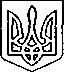 ЩАСЛИВЦЕВСЬКА СІЛЬСЬКА РАДАВИКОНАВЧИЙ КОМІТЕТРІШЕННЯ21.06.2019р.                                               №113Про присвоєння адреси завершеному будівництвом об'єкту нерухомого майна.Розглянувши спільну заяву фізичних осіб громадян *** та *** що до присвоєння адреси завершеному будівництвом об’єкту нерухомого майна, з метою проведення реєстрації права власності на нього у встановленому законом порядку (відповідно до Порядку державної реєстрації речових прав на нерухоме майно та їх обтяжень, затвердженому постановою Кабінету Міністрів України від 25.12.2015 р. №*** ((в редакції постанови Кабінету Міністрів України від 23.08.2016 р. №***) та надані документи, враховуючи що об’єкт здано до експлуатації відповідно до вимог Закону і він розташований на земельній ділянці, яка вже має відповідну адресу, що підтверджується документами на неї, керуючись рішенням 33 сесії Щасливцевської сільської ради 6 скликання № 559 від 29.12.2012 р. "Про присвоєння адрес завершених будівництвом об'єктів нерухомого майна", ст. 37 Закону України "Про місцеве самоврядування в Україні", виконком Щасливцевської сільської ради ВИРІШИВ:1. Присвоїти адресу вулиця Арабатська, *** в с. Щасливцеве Генічеського району Херсонської області – завершеному будівництвом магазину-складу промислових товарів (у складі: магазин-склад площею 1119,3 м2 (літера – А1); навіс (літера – Б1); споруди - №1, №2) (відповідно до Сертифікату серії *** №*** виданого Державною архітектурно-будівельною інспекцією України 06.06.2019 р., технічного паспорту на громадський будинок з господарськими (допоміжними) будівлями та спорудами виготовленого КП Херсонської обласної ради "Генічеське бюро технічної інвентаризації" 26.04.2019 р.) розташованому на земельній ділянці з кадастровим номером 6522186500:01:001:0841 замовниками будівництва та співвласниками яких є фізичні особи громадяни *** (паспорт ***, виданий Комсомольським РО ХМУ УМВС України в Херсонській області, 04.04.1996 р., ін. ном. ***) та *** (паспорт *** виданий Комсомольським РО ХМУ УМВС України в Херсонській області, 20.02.1998 р., ін. ном. ***) (у Державному реєстрі речових прав на нерухоме майно, реєстраційний номер об’єкту нерухомого майна – ***, номер запису про право власності - ***).2. Контроль за виконанням цього рішення покласти на юрисконсульта Бекірова Р.Д..Сільський голова                                                           В. ПЛОХУШКО